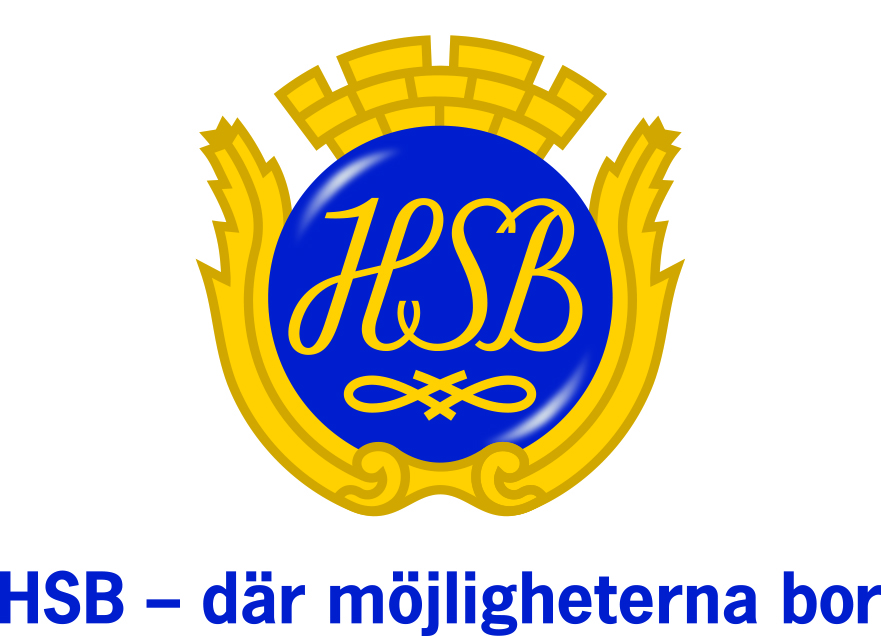 Protokoll extra föreningsstämma 2014Datum/tid:	2014-11-11  kl. 19,30 – 20,30Plats:	Föreningslokalen, Sigrid Undsets gata 32 ½tr ned, BrommaFöreningsstämmans öppnande Styrelsens ordförande, Marie Alsterfält, hälsar alla välkomna till den extra föreningsstämman avseende byte av elstigare, då dessa är gamla och brandfarliga i hela fastigheten. Denna omdragning medför att samtliga boenden som i dagsläget har 1-fas el nu får möjlighet att få 3-fas el i lägenheten, bättre och billigare armaturer byts ut i allmänna utrymmen såsom källare och portentréer. El-konsulten Hans Norberg är inbjuden för att informera och svara på frågor samt att Inge Hjalmarsson, HSB, är inbjuden för att vara stämmoordförande.Styrelsens ordförande förklarar härmed mötet öppnat.Val av stämmoordförandeInge Hjalmarsson, HSB, föreslås som stämmoordförande.Beslutas att välja Inge Hjalmarsson som stämmoordförande.Anmälan av stämmoordförandens val av protokollförareStämmoordföranden anmäler Marie Alsterfält, ordförande att föra protokoll.Godkännande av röstlängdUpprättande av förteckning över närvarande medlemmar har skett genom avprickning. Förteckningen upptar 32 närvarande röstberättigade medlemmar varav ingen med fullmakt. Bilaga 1 (bifogas originalprotokollet).Beslutas att godkänna förteckningen som röstlängd.Godkännande av dagordningBeslutas att godkänna dagordningen. Bilaga 2 (bifogas originalprotokollet).Val av två personer att jämte stämmoordföranden justera protokollet samt val av rösträknareFöreslås Annika Holm och Suzanne Lindberg som protokolljusterare jämte stämmoordföranden.Beslutas att jämte stämmoordföranden välja Annika Holm och Suzanne Lindberg som protokolljusterare.Föreslås Annika Holm och Suzanne Lindberg även som rösträknare.Beslutas att välja Annika Holm och Suzanne Lindberg som rösträknare.Fråga om kallelse behörigen skettKallelsen delades ut 2014-10-28Beslutas att stämman är kallad i behörig ordning.Föredragning och första beslut angående elstigare.Elkonsulten Hans Norberg, som föreningens Styrelse har anlitat informerade och svarade på frågor från medlemmarna. Han informerade om arbetets gång och att det är väldigt viktigt att detta genomförs då ”bäst före datum” för elstigare redan har passerat. Elstigarna byts nere i de 3 el centralerna som finns i fastigheterna och dras upp till samtliga lägenheter. De nuvarande el centralerna i lägenheterna byts ut och ersätts med 3 säkringar på 20 AMP. Om lägenhetsinnehavaren sedan vill ha 3 fas in i köket så får man betala dragningen från nya elcentralen i lägenheten och in till köket, vilket blir till en ringa kostnad. Elkablar kommer även att bytas ut i allmänna utrymmen såsom källare och portentréer och där billigare och mer ekonomisk belysning kommer att installeras med rörelsesensorer. Beräknad kostnad: ca 2 miljoner. Hans Norberg kommer att ta in anbud ifrån 3-4 aktörer för att sedan gå igenom anbuden med Styrelsen.Efter denna information så fattades beslut.Beslutas enhälligt av stämmans närvarande medlemmar att styrelsen får mandat att gå vidare i ärendet och se till att detta genomförs.Föreningsstämmans avslutandeMötesordföranden tackar medlemmarna för visat intresse och förklarar stämman avslutad.Mötet avslutas kl. 20,30Vid protokollet		Stämmoordförande..……………………………………………		………………………………………………..Marie Alsterfält		Inge Hjalmarsson	Justeras			Justeras………………………………………………..		……………………………………………………Annika Holm 			Suzanne Lindberg